ИСТОРИЯ. Контрольная работа, 4 четверть / годовая	Дата проведения:________     Время выполнения: 60 мин.
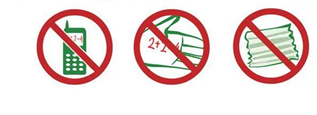 Фамилия: __________________  Класс:_______			Вариант 1Часть 11. Каждая из иллюстраций, приведённых ниже, относится к одной из указанных в перечне тем. Установите соответствие между темами и иллюстрациями: к каждой теме подберите по одной иллюстрации.Перечень тем:А) Древний Египет		Б) Древняя Греция		В) Древняя Персия		Г) Древний Китай(2 балла за верное соответствие, 1 ошибка – 1 балл)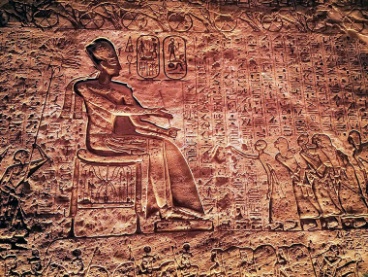 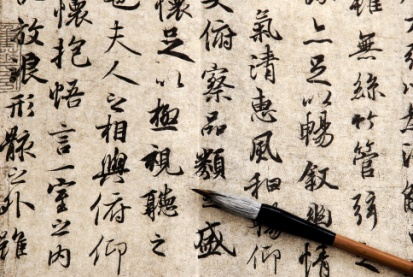 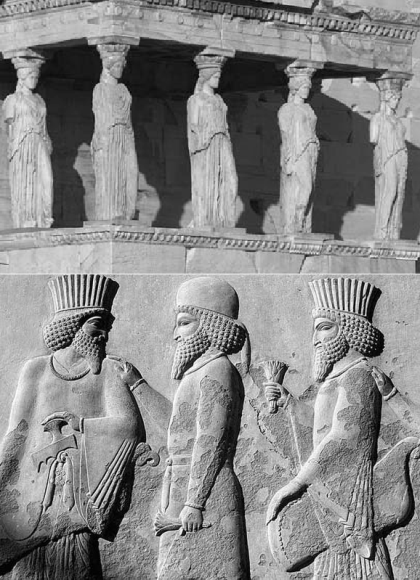 2. Прочитайте отрывок из исторического источника и определите, к какой из данных тем он относится. В ответе напишите букву, которой обозначена эта тема.«Наш государственный строй не подражает чужим учреждениям; мы сами скорее служим образцом для некоторых, чем подражаем другим. Называется этот строй демократическим, потому что он зиждется не на меньшинстве, а на большинстве. Мы живём свободною политическою жизнью в государстве и не страдаем подозрительностью во взаимных отношениях повседневной жизни. Только мы одни считаем не свободным от занятий и трудов, но бесполезным того, кто вовсе не участвует в государственной деятельности. Говоря коротко, я утверждаю, что всё наше государство – центр просвещения Эллады».Ответ: 	(1 балл за полностью правильно решенное задание)3. Выберите еще раз тему из перечня и выполните задание.   Выбранная тема:		(укажите букву в перечне).Прочитайте список словосочетаний (слово) и напишите словосочетание (слово), относящееся к выбранной Вами теме.Народный трибун, Анубис, суд Соломона, «царство стран», «сын неба», лаконичная речь.Ответ: _______________________________________________________________.Объясните, что обозначает это словосочетание (слово).Ответ: _________________________________________________________________________________________________________________________________________________________________________________________________________________________________________________________________________________________________________________________________________________________________________________________________________________________________________________(3 балла за полностью правильно решенное задание)4. Выберите еще раз тему из перечня и выполните задание.   Выбранная тема:	           (укажите букву в перечне).Прочитайте список событий (явлений, процессов) и напишите событие (явление, процесс), которое относится к выбранной Вами теме.Спартанское воспитание, правление Эхнатона, реформы братьев Гракхов, открытия и изобретения жителей Поднебесной, правление Хаммурапи, завоевания Кира Великого.Ответ: __________________________________________________________________. Используя знания по истории, расскажите об этом событии (явлении, процессе). Ваш рассказ должен содержать не менее двух исторических фактов. Ответ: _____________________________________________________________________________________________________________________________________________________________________________________________________________________________________________________________________________________________________________________________________________________________________________________________________________________________________________________________________________________________________________________________________________________________________________________________________________________________________________________________________________(3 балла за полностью правильно решенное задание)5. Заштрихуйте на контурной карте один четырёхугольник, образованный градусной сеткой (параллелями и меридианами), где полностью или частично было расположено государство,  в котором был изобретён древнейший алфавит.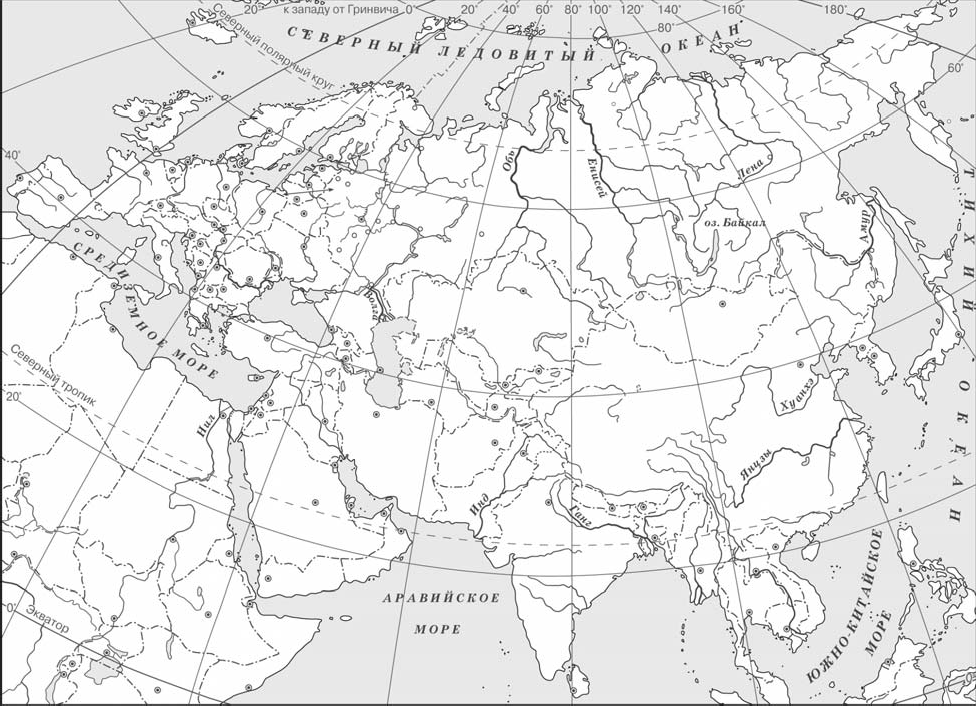 Используя знания исторических фактов, объясните, как природно-климатические условия повлияли на занятия жителей государства, в котором был изобретён древнейший алфавит.Ответ:____________________________________________________________________________________________________________________________________________________________________________________________________________________________________________________________________________________________________________________________________________________________________________________________________________________________________________________________________________________________________________________________________________________________________________________________________________________________________________________________________________________________________________________________________________________________________________________________(3 балла за полностью правильно решенное задание)Задание 6. Проанализируйте вторую Пуническую войну. (8  баллов за полностью правильно решенное задание)
вв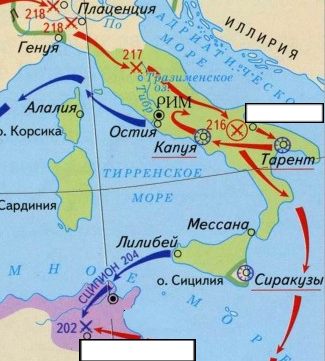 